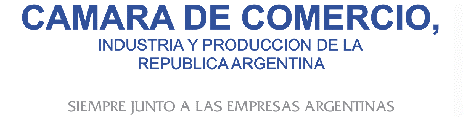 DATOS CUENTA BANCARIA:Para realizar depósitos y/o transferencias:Banco: CREDICOOP Sucursal: 119 Cuenta Corriente Nº : 018304/7CBU: 1910119655011901830478CUIT: 30-52875650-2Titular: Cámara de Comercio Industria y Producción de 
Realizada la operación bancaria se debe enviar el comprobante vía e-mail pagoscertificados@cacipra.org.ar 